Lugupeetud kolleegid!Olete oodatud osalema Eesti Laborimeditsiini Ühingu üldkoosolekule, mis toimub kolmapäeval, 5. aprillil 2023.a. Viimsi Artiumi kammersaalis, Harjumaal.Päevakava10.30 – 11.00  Saabumine, kohvilaud11.00 – 11.30  Juhatuse aastaaruanne 2022, revisjonikomisjoni ettekanne ja aastaaruande kinnitamine  11.30 – 12.00  Nakkushaigused surma põhjustena Eestis – 1711 – 1850.  Maiga Mägi, Põhja-Eesti Regionaalhaigla12.00 – 12.30  Tänapäeva epideemia ja molekulaardiagnostika numbrites. Karl Mitt, Põhja-Eesti Regionaalhaigla12.30 – 13.00  Legionella puhang Eestis. Janne Pullat, Terviseamet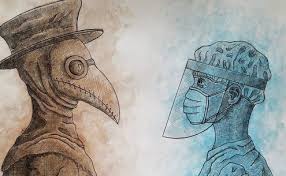 13.00 – 14.00  Lõuna14.00– 14.20 Koolituslahendused tänapäeval – HAT ja glükomeetrite veebikoolitused. Anna-Maria Himma, Ida-Tallinna Keskhaigla14.20 – 14.40 Koolituslahendused tänapäeval – vereülekande simulatsioonikoolitus. Johanna Kraas, Ida-Tallinna Keskhaigla14.40 – 15.00  Ferritiini uuring doonoritel. Riin Kullaste, Põhja-Eesti Regionaalhaigla15.00 – 15.20  Metallide määramine. Siim Iskül, Põhja-Eesti Regionaalhaigla15.20 – 15.40  Luumarkerid: vanad head ja uued huvitavad. Galina Zemtsovskaja, Põhja-Eesti Regionaalhaigla15.40 – 16.00  Roheliste laborite teema. Mehis Bakhoff, Lääne-Tallinna KeskhaiglaPalume registreeruda elektroonselt alljärgneva lingi abil: https://forms.gle/4yW3Qf8f5TqBP9qb6kuni 30.03.2023.Sel viisil kindlustate endale lõuna ja osavõtu tunnistuse.Aastaaruande kinnitamiseks on tarvis vähemalt 1/3 +1 liikme hääletamisest osavõtt. Koosolekule mittetulijad saavad volitada kolleege hääletama kirjaliku volituse alusel. Volikirja blanketi leiate www.elmy.eePalume tasuda 2023. a liikmemaks (kui juba ei ole tasutud) 25 € SEB-panka, a/a EE151010220005045018Kohtumiseni!Korraldajad